Academic year 2020/21 Holiday dates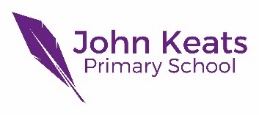 Autumn termThursday 3 September 2020 - Wednesday 21 October 2020Half Term Monday 26 October - Friday 30 October 2020Monday 2 November 2020 – Friday 18 December 2020 1pm finishChristmas Break Monday 21st December until Friday 1st Jan 2021Spring termTuesday 5th January 2021 - Friday 12th February 2021Half Term Monday 15 February - Friday 19 February 2021Monday 22 February 2021 – Wednesday 31 March 2021 1pm finishEaster Break Thursday 1st April until Friday 16th April 2021Summer termMonday 19 April 2021 - Friday 28 May 2021 (May Day Bank Holiday will be taken on 3rd May)Half Term Monday 31st May 2021 - Friday 4th June 2021Monday 7th June 2021 – Friday 23rd July 2021 1pm finish INSET DAYS:Wednesdayy 2nd September 2020Thursday 22nd October 2020Friday 23rd  October 2020Monday 4th January 2021Monday 28th June 2021Parent/Carer end of year report meeting:Friday 25th June 2021 (no school for pupils)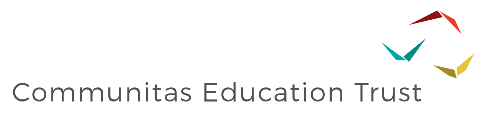 